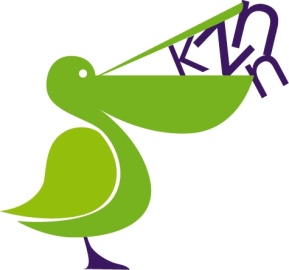 	Programma Psychische problematiek in het kraambed'de mythe van de roze wolk' - Maatwerk16.00 uur 		Introductie  			behandelen van vragen uit de syllabus			Babyblues			Peripartum Depressie			Psychose 17.00 uur 		Finnegan score			Gesprekken voeren18.00 uur		Evaluatie/ Uitreiking certificaatKraamzorgNascholingNederlandwww.kznn.nl